附件五臺北市士林區福林國民小學位置圖及交通資訊校址：臺北市士林區福志路75號電話：(02)2831-6293傳真：(02)2835-5222、2834-6023交通：公車220、285、606、203、279至福林橋站下車(請由福林橋下右轉福志路，抵達學校正門)或搭乘捷運至士林站下車(步行約5分鐘)。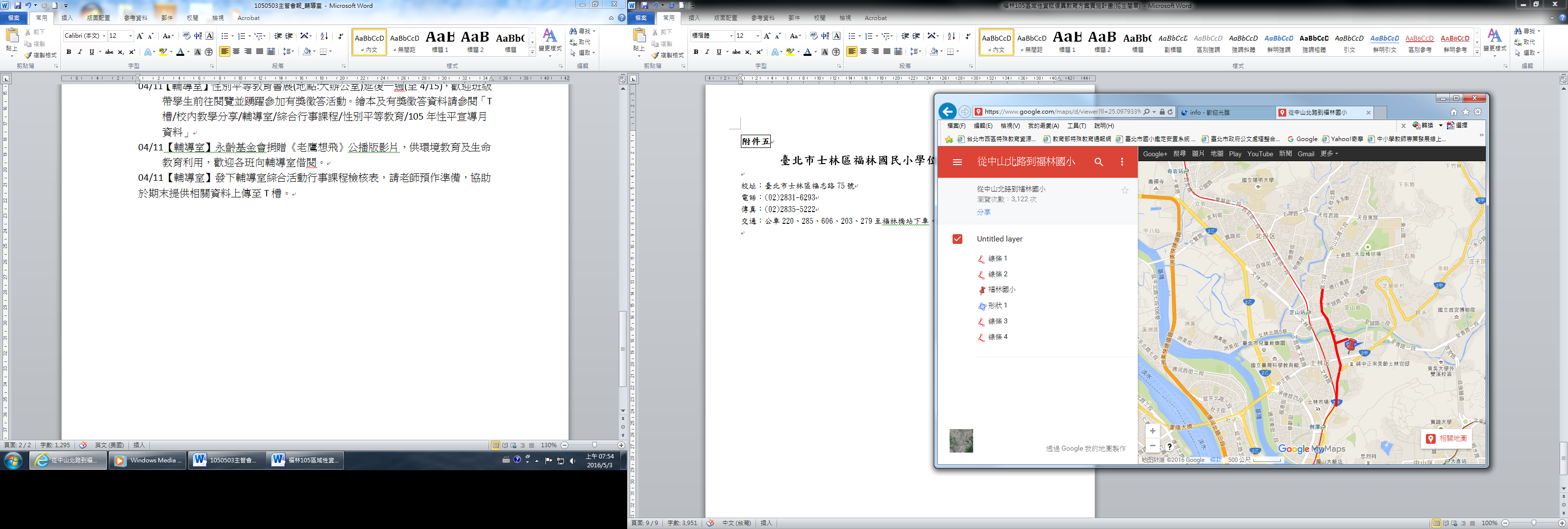 